M                                                                               			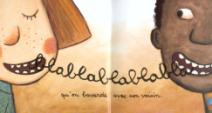 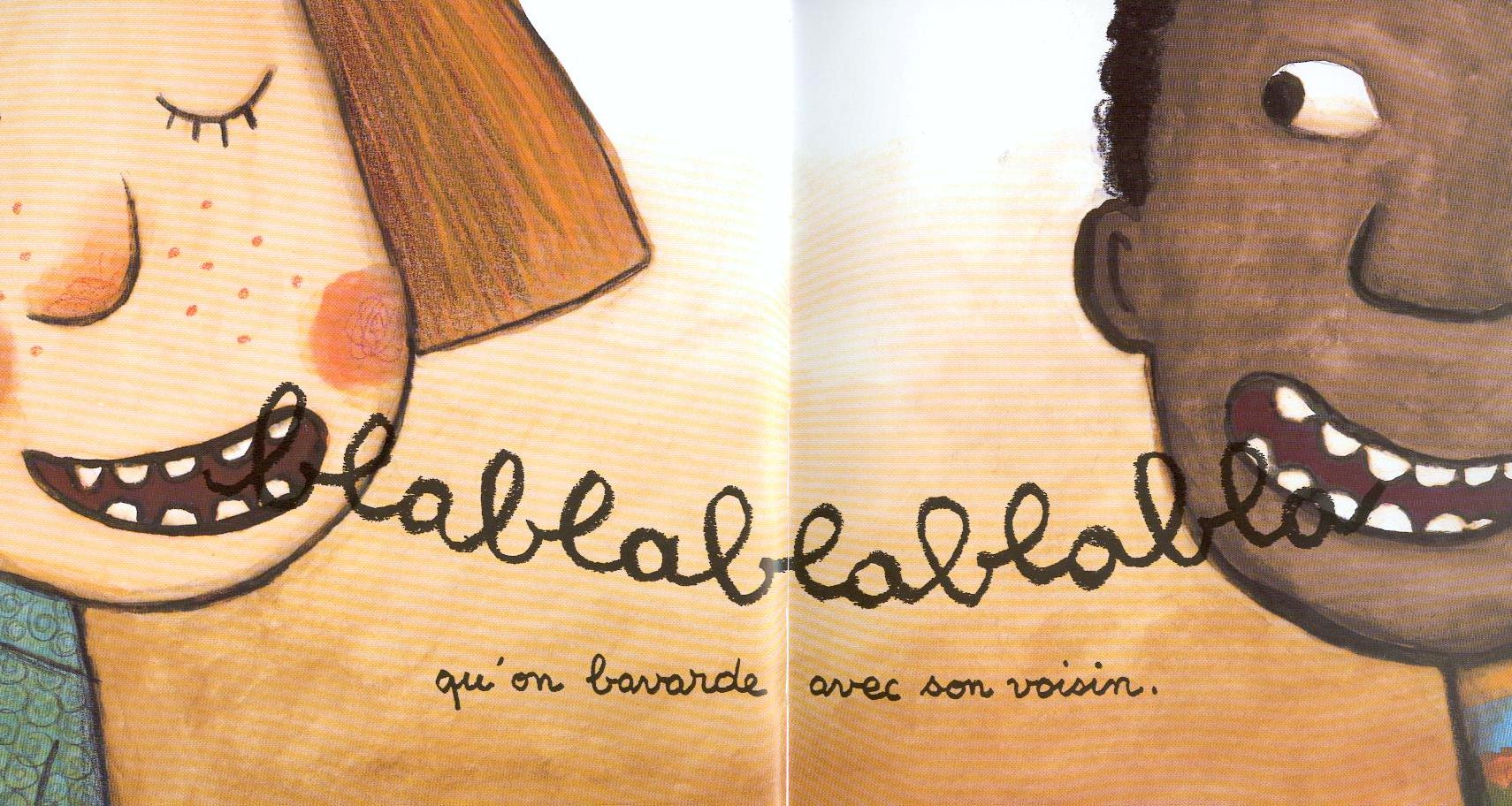 